Szanowni Rodzice, Drodzy Uczniowie. 	Poniżej znajdują się materiały dla Was, do pracy w domu na najbliższy czas, czyli najbliższy tydzień. Zadania można wydrukować lub zapisywać w zeszycie albo na kartce i w ten sposób je rozwiązywać. Wykonane prace proszę wysyłać na mój adres mailowy filipek.b@jedrus.net lub MMS. Proszę wykonane prace trzymać, żebym mogła je zobaczyć, gdy się spotkamy. W razie wątpliwości można się ze mną skontaktować telefonicznie pod numerem 667-149-179 od pn. do pt., 
w godzinach  9 – 13.Życzę wszystkim zdrowia i wytrwałości w tym trudnym czasie.Zadania dla klasy IIIPrzepisz działania i je rozwiąż.1 · 3 = 32 · 3 = …….3 · 3 = …….4 · 3 = …….5 · 3 = …….6 · 3 = …….7 · 3 = …….8 · 3 = …….9 · 3 = …….10 · 3 = …….4 · 3 = …….9 · 3 = …….2 · 3 = …….6 · 3 = …….3 · 3 = …….7 · 3 = …….1 · 3 = ……5 · 3 = …….8 · 3 = …….10 · 3 = …….Przepisz działania i je rozwiąż.1 · 4 = 42 · 4 = …….3 · 4 = …….4 · 4 = …….5 · 4 = …….6 · 4 = …….7 · 4 = …….8 · 4 = …….9 · 4 = …….10 · 4 = …….4 · 4 = …….9 · 4 = …….2 · 4 = …….6 · 4 = …….3 · 4 = …….7 · 4 = …….1 · 4 = ……5 · 4 = …….8 · 4 = …….10 · 4 = …….Przepisz działania i je rozwiąż.1 · 5 = 52 · 5 = …….3 · 5 = …….4 · 5 = …….5 · 5 = …….6 · 5 = …….7 · 5 = …….8 · 5 = …….9 · 5 = …….10 · 5 = …….4 · 5 = …….9 · 5 = …….2 · 5 = …….6 · 5 = …….3 · 5 = …….7 · 5 = …….1 · 5 = ……5 · 5 = …….8 · 5 = …….10 · 5 = …….Przepisz działania i rozwiąż je.1 · 6 = 62 · 6 = …….3 · 6 = …….4 · 6 = …….5 · 6 = …….6 · 6 = …….7 · 6 = …….8 · 6 = …….9 · 6 = …….10 · 6 = …….4 · 6 = …….9 · 6 = …….2 · 6 = …….6 · 6 = …….3 · 6 = …….7 · 6 = …….1 · 6 = ……5 · 6 = …….8 · 6 = …….10 · 6 = …….Przepisz działania i je rozwiąż.a. Jaką liczbę trzeba podzielić przez 3, aby otrzymać podany wynik?   3 : 3 = 1,    bo  1 · 3 = 3…. : 3 = 2,    bo  2 · 3 = …….…. : 3 = 3,    bo  3 · 3 = …….…. : 3 = 4,    bo  4 · 3 = …….…. : 3 = 5,    bo  5 · 3 = …….…. : 3 = 6,    bo  6 · 3 = …….…. : 3 = 7,    bo  7 · 3 = …….…. : 3 = 8,    bo  8 · 3 = …….…. : 3 = 9,    bo  9 · 3 = …….…. : 3 = 10,  bo  10 · 3 = …….b. Jaką liczbę trzeba podzielić przez 4, aby otrzymać podany wynik?…. : 4 = 1,    bo  1 · 4 = …….…. : 4 = 2,    bo  2 · 4 = …….…. : 4 = 3,    bo  3 · 4 = …….…. : 4 = 4,    bo  4 · 4 = …….…. : 4 = 5,    bo  5 · 4 = …….…. : 4 = 6,    bo  6 · 4 = …….…. : 4 = 7,    bo  7 · 4 = …….…. : 4 = 8,    bo  8 · 4 = …….…. : 4 = 9,    bo  9 · 4 = …….…. : 4 = 10,  bo  10 · 4 = …….c. Jaką liczbę trzeba podzielić przez 5, aby otrzymać podany wynik?…. : 5 = 1,    bo  1 · 5 = …….…. : 5 = 2,    bo  2 · 5 = …….…. : 5 = 3,    bo  3 · 5 = …….…. : 5 = 4,    bo  4 · 5 = …….…. : 5 = 5,    bo  5 · 5 = …….…. : 5 = 6,    bo  6 · 5 = …….…. : 5 = 7,    bo  7 · 5 = …….…. : 5 = 8,    bo  8 · 5 = …….…. : 5 = 9,    bo  9 · 5 = …….…. : 5 = 10,  bo  10 · 5 = …….b. Jaką liczbę trzeba podzielić przez 6, aby otrzymać podany wynik?…. : 6 = 1,    bo  1 · 6 = …….…. : 6 = 2,    bo  2 · 6 = …….…. : 6 = 3,    bo  3 · 6 = …….…. : 6 = 4,    bo  4 · 6 = …….…. : 6 = 5,    bo  5 · 6 = …….…. : 6 = 6,    bo  6 · 6 = …….…. : 6 = 7,    bo  7 · 6 = …….…. : 6 = 8,    bo  8 · 6 = …….…. : 6 = 9,    bo  9 · 6 = …….…. : 6 = 10,  bo  10 · 6 = …….Policz i zapisz ile znaków znajduje się na planszy. ……. …….  …….  …….  …….  …….Ilu fanów mają potwory? Policz i napisz na kartce lub w zeszycie.	Czerwony potworek ma …… fanów.	Niebieski potworek ma …… fanów.	Fioletowy potworek ma …… fanów.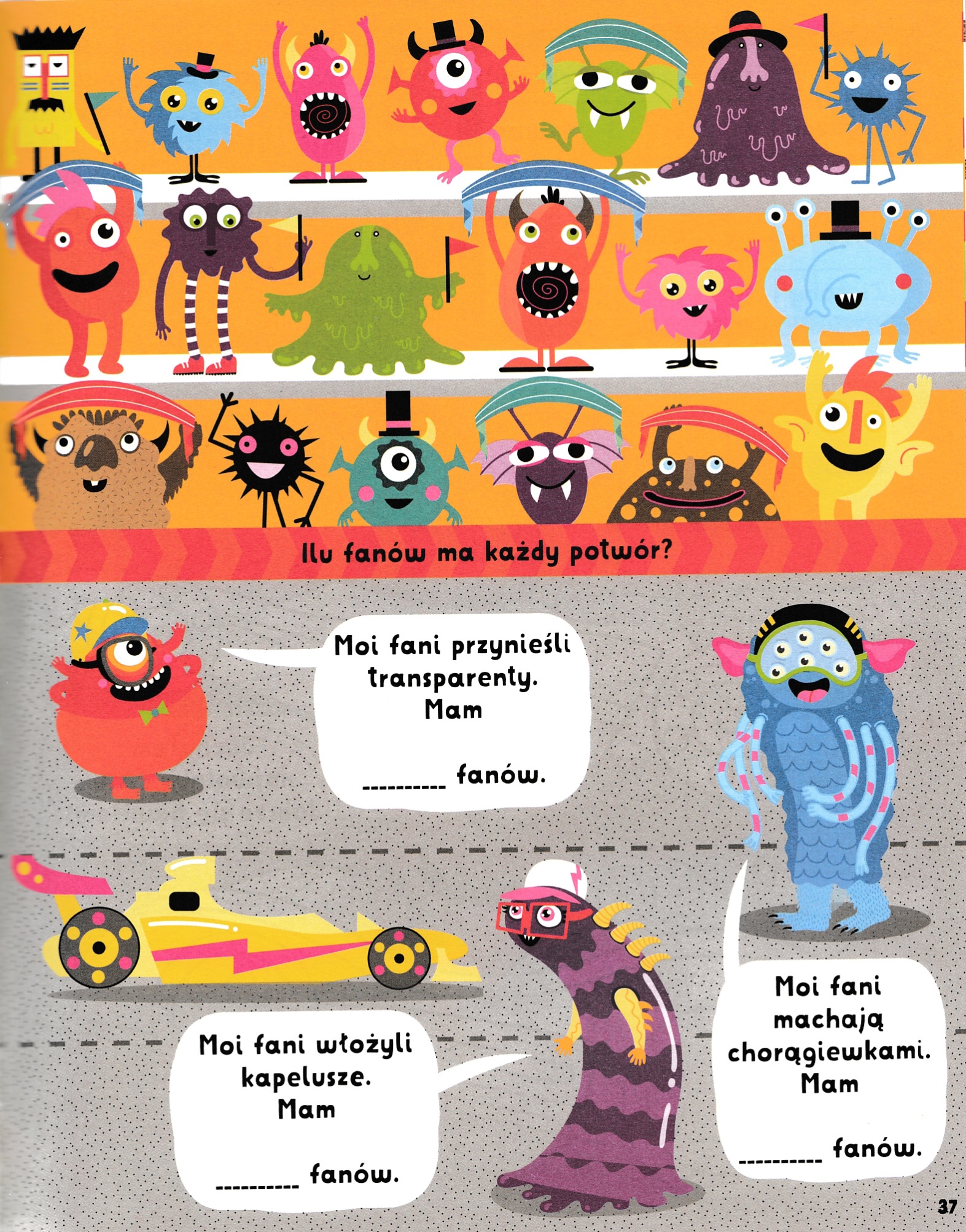 